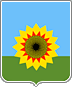 АДМИНИСТРАЦИЯМУНИЦИПАЛЬНОГО РАЙОНА БОГАТОВСКИЙСАМАРСКОЙ ОБЛАСТИПОСТАНОВЛЕНИЕот 13.09.2018 N 765Об установлении платы за оказание услуг,относящихся к основным видам деятельности,муниципального бюджетного учреждениядополнительного образования «Детская музыкальная школа с.Богатое» для физических и юридических лиц, оказываемых им сверх установленногомуниципального задания в 2018-2019 учебном году	В целях организации работы по оказанию услуг па платной основе муниципальным бюджетным учреждением дополнительного образования  «Детская музыкальная школа с.Богатое», Уставом муниципального района Богатовский Самарской области, администрация  муниципального района Богатовский Самарской области  ПОСТАНОВЛЯЕТ:Установить плату за оказание услуг, относящихся к основным видамдеятельности  муниципального бюджетного учреждения дополнительного образования «Детская музыкальная школа с.Богатое» для   физических   и   юридических   лиц, оказываемых им сверх установленного муниципального задания в 2018-2019 учебном году (Приложение).Муниципальному   бюджетному   учреждению   дополнительногообразования «Детская музыкальная школа с.Богатое» применять установленную настоящим постановлением плату с 1 сентября 2018 года. 3. Разместить на официальном сайте органов местного самоуправления муниципального района Богатовский Самарской области.4.	Контроль за исполнением настоящего постановления возложить на заместителя Главы муниципального района Богатовский Самарской области  по социальным вопросам Артемьеву Е.М. 5. Настоящее постановление вступает в силу со дня обнародования и распространяет свое действие на отношения, возникшие 01.09.2018.Глава  муниципального района БогатовскийСамарской области                                                                             В.В.ТуркинПавлова 21565Приложение к постановлению администрации муниципального района Богатовский Самарской области от 13.09.2018 № 765Платаза оказание услуг, относящихся к основным видам деятельности муниципального бюджетного учреждения дополнительного образования детей « Детская музыкальная школа с. Богатое», оказываемых сверх установленного муниципального задания в 2018-2019 учебном году№ п/пНаименование платных услугКоличество часовКоличество часовКоличество часовЕдиница измеренияРазмер платы, руб.Размер платы, руб.№ п/пНаименование платных услугв неделюв неделюв годЕдиница измеренияв месяцв год№ п/пНаименование платных услугI полугII полугв годЕдиница измеренияв месяцв год123456781Реализация дополнительных общеразвивающих программ для детей и взрослых, невключенных в контингент обучающихся за счет средств бюджетаРеализация дополнительных общеразвивающих программ для детей и взрослых, невключенных в контингент обучающихся за счет средств бюджетаРеализация дополнительных общеразвивающих программ для детей и взрослых, невключенных в контингент обучающихся за счет средств бюджетаРеализация дополнительных общеразвивающих программ для детей и взрослых, невключенных в контингент обучающихся за счет средств бюджетаРеализация дополнительных общеразвивающих программ для детей и взрослых, невключенных в контингент обучающихся за счет средств бюджетаРеализация дополнительных общеразвивающих программ для детей и взрослых, невключенных в контингент обучающихся за счет средств бюджетаРеализация дополнительных общеразвивающих программ для детей и взрослых, невключенных в контингент обучающихся за счет средств бюджета1.1Музыкальный инструмент (фортепиано, гитара, вокал)22681 обучающийся1400126001.2Подготовительная группа (6-7 лет) (группа от 5 человек)22681 обучающийся30015001.3Группа ранне-эстетического развития22681 обучающийся30015001.4Группа ранне-эстетического развития (4-5 лет)22681 обучающийся30015002Платные дополнительные образовательные услуги, не предусмотренные соответствующими образовательными программами и федеральными государственными требованиямиПлатные дополнительные образовательные услуги, не предусмотренные соответствующими образовательными программами и федеральными государственными требованиямиПлатные дополнительные образовательные услуги, не предусмотренные соответствующими образовательными программами и федеральными государственными требованиямиПлатные дополнительные образовательные услуги, не предусмотренные соответствующими образовательными программами и федеральными государственными требованиямиПлатные дополнительные образовательные услуги, не предусмотренные соответствующими образовательными программами и федеральными государственными требованиямиПлатные дополнительные образовательные услуги, не предусмотренные соответствующими образовательными программами и федеральными государственными требованиямиПлатные дополнительные образовательные услуги, не предусмотренные соответствующими образовательными программами и федеральными государственными требованиями2.1Инструментальное исполнительство (соло)11341 обучающийся70063002.2Предмет по выбору: аккомпанемент, чтение нот с листа, вокал11341 обучающийся30027002.3Основы исполнительского мастерства11341 обучающийся30027002.4Элементарные навыки музицирования11341 обучающийся30027002.5Подготовительные курсы для выпускников11341 обучающийся3002700